РОССИЙСКАЯ ФЕДЕРАЦИЯГУБЕРНАТОР КАЛИНИНГРАДСКОЙ ОБЛАСТИУКАЗот 29 декабря 2011 г. N 310Об аграрном совете Калининградской областиВ соответствии со статьей 5 Уставного закона Калининградской области от 29 сентября 2005 года N 651 "О Губернаторе Калининградской области", в целях обеспечения взаимодействия с организациями агропромышленного комплекса Калининградской области, общественными объединениями, в целях выработки предложений по актуальным вопросам в сфере сельского хозяйства:(в ред. Указа Губернатора Калининградской области от 19.04.2018 N 43)1. Образовать аграрный совет Калининградской области.2. Утвердить состав аграрного совета Калининградской области согласно приложению N 1.3. Утвердить Положение об аграрном совете Калининградской области согласно приложению N 2.4. Указ вступает в силу со дня подписания и подлежит официальному опубликованию.ГубернаторКалининградской областиН.Н. ЦукановПриложение N 1к Указу ГубернатораКалининградской областиот 29 декабря 2011 г. N 310Состав аграрного совета Калининградской областиПриложение N 2к Указу ГубернатораКалининградской областиот 29 декабря 2011 г. N 310ПОЛОЖЕНИЕоб аграрном совете Калининградской области1. Аграрный совет Калининградской области (далее - Совет) является совещательным органом, созданным при Губернаторе Калининградской области:1) для обеспечения взаимодействия Губернатора Калининградской области (далее - Губернатор) с организациями агропромышленного комплекса (далее - АПК), ассоциациями сельхозтоваропроизводителей и предприятий перерабатывающей промышленности, средствами массовой информации, гражданами;2) для информирования Губернатора о положении дел в агропромышленном комплексе (далее - АПК);3) для предварительного рассмотрения вопросов и подготовки предложений по актуальным вопросам в области АПК;4) для рассмотрения и подготовки предложений по вопросам экономического, научно-технического и социального развития АПК;5) для решения вопросов продовольственного обеспечения жителей Калининградской области.2. Совет в своей деятельности руководствуется Конституцией Российской Федерации, федеральными и областными законами, указами и распоряжениями Президента Российской Федерации и Губернатора, а также настоящим Положением.3. Основными задачами Совета являются:1) выработка предложений по определению приоритетных направлений развития АПК Калининградской области;2) рассмотрение проектов и предложений по вопросам развития АПК Калининградской области для определения и выработки рекомендаций по их реализации;3) систематическое информирование Губернатора о положении дел в сфере АПК Калининградской области, Российской Федерации и за рубежом;4) выработка предложений Губернатору по вопросам взаимодействия с организациями АПК.4. Совет имеет право:1) рассматривать на заседаниях Совета сообщения, доклады о проблемах АПК Калининградской области, отчеты об их исполнении;2) в пределах своей компетенции запрашивать в установленном порядке необходимые материалы у территориальных органов федеральных органов власти, исполнительных органов государственной власти Калининградской области и органов местного самоуправления муниципальных образований Калининградской области, а также от государственных и иных организаций;3) привлекать в установленном порядке к работе Совета специалистов территориальных органов федеральных органов исполнительной власти, исполнительных органов государственной власти Калининградской области и органов местного самоуправления муниципальных образований Калининградской области, представителей государственных и иных организаций;4) для оперативной и качественной подготовки материалов по рассматриваемым вопросам Совет своим решением может образовывать рабочие группы;5) направлять своих представителей для участия в совещаниях, конференциях и семинарах, проводимых территориальными органами федеральных органов исполнительной власти, исполнительными органами государственной власти Калининградской области и органами местного самоуправления, представителями государственных, общественных и иных учреждений и организаций.5. Совет формируется в составе председателя Совета, его заместителей, секретаря и членов Совета. Председателем Совета является Губернатор.6. Совет осуществляет свою деятельность на основе годового плана работы, утвержденного председателем Совета.7. Совет имеет собственный бланк. При ведении переписки, связанной с деятельностью Совета, письма подписываются заместителем председателя Совета.8. Председатель Совета, заместители председателя Совета, секретарь и члены Совета принимают участие в работе Совета на общественных началах.9. Председатель Совета, заместители председателя Совета, секретарь и члены Совета:1) предлагают вопросы для обсуждения на заседаниях Совета;2) решают организационные и иные вопросы, связанные с осуществлением информационно-аналитических и экспертных работ, с организациями, а также с учеными и специалистами.10. Заседания Совета проводятся не реже одного раза в три месяца. Заседание Совета ведет председатель Совета либо его заместитель. Секретарь Совета ведет протокол заседания Совета. Заседание Совета считается правомочным, если на нем присутствует не менее половины членов Совета. Решения принимаются большинством голосов присутствующих на заседании членов Совета и оформляются протоколом, который подписывает председатель Совета либо его заместитель.(п. 10 в ред. Указа Губернатора Калининградской области от 26.03.2013 N 71)11. При принятии решений по организационным вопросам деятельности Совета возможно голосование членов Совета с использованием опросных листов.12. Организационное и материально-техническое обеспечение деятельности Совета осуществляет Министерство сельского хозяйства Калининградской области.13. Документы, связанные с деятельностью Совета, включаются в номенклатуру дел Министерства сельского хозяйства Калининградской области и по истечении срока хранения сдаются в установленном порядке в архив.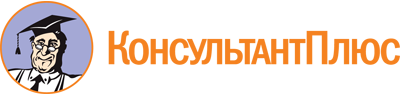 Указ Губернатора Калининградской области от 29.12.2011 N 310
(ред. от 19.04.2018)
"Об аграрном совете Калининградской области"
(вместе с "Положением об аграрном совете Калининградской области")Документ предоставлен КонсультантПлюс

www.consultant.ru

Дата сохранения: 16.06.2023
 Список изменяющих документов(в ред. Указов Губернатора Калининградской области от 12.02.2013 N 46,от 26.03.2013 N 71, от 26.01.2015 N 7, от 15.01.2016 N 3,от 10.02.2017 N 7, от 19.04.2018 N 43)Список изменяющих документов(в ред. Указов Губернатора Калининградской области от 10.02.2017 N 7,от 19.04.2018 N 43)АлихановАнтон Андреевич-Губернатор Калининградской области, председатель советаШевцоваНаталья Евгеньевна-министр сельского хозяйства Калининградской области, заместитель председателя советаШендерюк-ЖидковАлександр Владимирович-заместитель Председателя Правительства Калининградской области, заместитель председателя советаРодинаЭлона Станиславовна-ведущий консультант отдела развития агропромышленного комплекса (АПК) Министерства сельского хозяйства Калининградской области,  секретарь комиссииБогдановАлександр Сергеевич-первый заместитель председателя Калининградской областной ДумыВихманМихаил Иванович-временно исполняющий обязанности директора федерального государственного бюджетного учреждения "Центр агрохимической службы "Калининградский"ГалактионовАндрей Борисович-председатель ассоциации звероводческих хозяйств Калининградской области "Балтпушнина"ГубаровВалерий Георгиевич-председатель постоянного комитета Калининградской областной Думы по сельскому хозяйству, землепользованию, природным ресурсам и охраны окружающей средыДолговАлександр Александрович-генеральный директор общества с ограниченной ответственностью "Гусевмолоко"КозинецТатьяна Сергеевна-временно исполняющая обязанности руководителя филиала федерального государственного бюджетного учреждения "Российский сельскохозяйственный центр" по Калининградской областиКузнецовИгорь Михайлович-директор общества с ограниченной ответственностью "Прибалтийская мясная компания три"ЛужковЮрий Михайлович-учредитель общества с ограниченной ответственностью "Частный конный завод Веедерн"МартюшевНиколай Васильевич-генеральный директор закрытого акционерного общества "Побединское"МелкозероваИрина Артемовна-председатель перерабатывающего сельскохозяйственного потребительского кооператива "Наш Продукт"МусинаИнесса Валентиновна-директор Калининградского регионального филиала акционерного общества "Российский сельскохозяйственный банк"ПорембскийВиктор Ярославович-министр финансов Калининградской областиРомановАндрей Владимирович-член совета директоров акционерного общества "Компания "ОВА"РоньжинаЕлена Степановна-заведующая кафедрой агрономии факультета биоресурсов и природопользования федерального государственного бюджетного образовательного учреждения высшего образования "Калининградский государственный технический университет"СавенковДмитрий Геннадьевич-директор общества с ограниченной ответственностью - управляющей компании "Содружество"ЧечулинСергей Александрович-член крестьянского (фермерского) хозяйства "Калина"Список изменяющих документов(в ред. Указа Губернатора Калининградской области от 26.03.2013 N 71)